Hillside Primary School 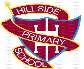 History Long Term Planning Years 1-6 History Units Term 1 Term 2 Term 3 Year 1  Toys and Homes The Great Fire of London  Cross-curricular linksYear 2 Cross-curricular links  Stoke-on-Trent 100 years ago Famous explorersYear 3 Cross-curricular links  Ancient Egypt Stone-Age Year 4 Romans Cross-curricular links The Mayans  Year5Glorious GreeksScotts, Anglo-Saxons and the VikingsCross-curricular linksYear 6The Victorians with a local history studyCross-curricular LinksWorld War Two with a local history study 